LAKE RIDGE ELEMENTARY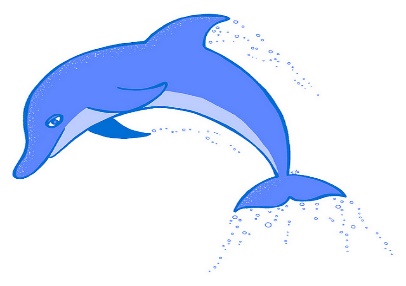 PARENT INTEREST INVENTORY        Research proves that children excel in school with parental involvement! Please return this form to your child’s teacher.  Thank you!Parent’s Name: __________________________________________________________________Address: __________________________________________ City: ________________ Zip: ______Home Phone: ______________________    Cell Phone: ______________________________E-mail: ____________________________________Child’s Name: ______________________________ Grade: ______ Teacher: ___________________Child’s Name: ______________________________ Grade: ______ Teacher: ___________________Child’s Name: ______________________________ Grade: ______ Teacher: ___________________Please mark your areas of interest and if needed, specify the grade levels with which you would most like to serve:Pre-K ____ K _____ 1st _____ 2nd_____ 3rd_____ 4th_____ 5th_____ Any Grade ____ Not Applicable ____OPPORTUNITIES TO SERVE AT LRE (WHAT IS YOUR SERVING STYLE?)By checking any items on this list does not force you to commit to this area of service.  We understand that life happens and things can change.  We will contact you because of your interest in serving, but it will be ok to say “no.”  Some parents want to get involved but don’t know how or what is needed.  This is why we are providing ways for you get involved.  We are so thankful for our parent volunteers.  You can help make this school a success! SCHOOL-WIDE SUPPORT					          Help in Office						          Assist in Library						          *Business/Special Skill (Provide “in-kind” resources)	          Making a presentation to a class				          Monitor students on the playground				Update signs, bulletin boards & displays on campus		          Serve as Community Resource (List in comments)		          Publicity/Event Photography				          Coordinate school awards, medals, and certificates (End of school and other special events)Serve on the Parent Advisory Committee (PAC)CLASSROOM SUPPORTServe as Class ParentHelp in the classroomServe as grade-level PAC RepresentativeTutor (Select: Reading ____ Math ____)Read with a classroom or individualCut out shapes & die-cutsAssist teacher with art lesson (*Pre-K)Help with classroom bulletin boardsONE-TIME OPPORTUNITIES – FALL	Picture Day Assistant – (Oct.)Carnival – donate services/items (Oct.)Carnival – assist food, games, etc. (Oct.)School Beautification/Clean Up Day	Book FairONE-TIME OPPORTUNITIES – SPRING	    Book FairReading ProgramFather/Daughter Dance (April)Picture Day Assistant (April)Field Day (May)ONGOING/ONE-TIME AT HOME OPPORTUNITIESTrim laminated items for teachers at homeAssist with Community Grant Writing		ON-CALL VOLUNTEER - If you are not sure right now how you can help, but would like to be involved in the future, your name can go on our “On-Call” Volunteer list. If we find we are short-handed for an activity or event, we will go to our On-Call list and check with you to see if you can help with an activity or event.   						            I’m flexible: Call me anytime to work at school                          I’m flexible: Call me anytimeVolunteer Comments: __________________________________________________________________________________